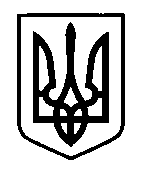 УКРАЇНАПрилуцька міська радаЧернігівська областьУправління освіти   Про  підсумки   молодіжного  фестивалю «Кубок гумору» 	На виконання наказу управління освіти  від 11.11.2019 №303 «Про проведення молодіжного фестивалю «Кубок гумору», з метою підтримки молодих талантів, розширення та зміцнення взаємозв’язків між творчими шкільними  колективами та  популяризації молодіжного  громадського руху 17 січня 2020 року  на базі ЦТДЮ  був проведений  молодіжний фестиваль «Кубок гумору». У зазначеному заході взяли участь команди від усіх закладів загальної середньої освіти міста.   На підставі протоколів  журі фестивалю,НАКАЗУЮ:Визнати переможцями команди:ЗОШ І-ІІІ ст.№9 за зайняте І місце;гімназії №1 імені Георгія Вороного  та гімназії №5 імені В.А. Затолокіна  за зайняте ІІ місце;ЗОШ І-ІІІ ст.№12 за зайняте ІІІ місце.Оголосити подяку начальника управління освіти : Савченко Т.М., директору  ЦТДЮ, за організацію та проведення молодіжного фестивалю «Кубок гумору».За  роботу з обдарованими дітьми  та підготовку переможців фестивалю наступним педагогічним працівникам:Бакшун О.Ю.- педагогу-організатору  гімназії №1 імені Георгія Вороного;Гриценко О.Є. - заступнику директора з виховної роботи гімназії №1  імені Георгія Вороного;Шаповал А.М. – педагогу – організатору гімназії №5 імені В.А. Затолокіна;Кожевніковій Т.М. -  заступнику директора з виховної роботи гімназії №5 імені В.А. Затолокіна;Сорокаліт В.І. – педагогу – організатору ЗОШ І-ІІІ ст.№9;Панькевич  Т.В. – педагогу – організатору ЗОШ І-ІІІ ст.№12;Кобзистій Л.Б. – заступнику директора з виховної роботи  ЗОШ І-ІІІ ст.№12.Контроль за виконанням  даного наказу покласти на  спеціаліста управління освіти Сайко Л.А.Начальник управління освіти                                                                                      С.М.ВовкПідготував:                                                                 Л.А.СайкоПогодженоюрисконсульт: 	Д.В.Бондаренко                                             03 лютого   2020 р.             НАКАЗ          м. Прилуки                                 №32